 Państwowa Inspekcja Ochrony Roślin i Nasiennictwa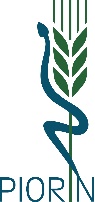 Formularz AplikacyjnyStaż				wolontariat				praktykaDodatkowo dane przy zawieraniu umowy o organizację praktyki studenckiej:Nazwa Uczelni ……………………………………………...………………………………………………………..……………………………………………………………………………………………….Adres Uczelni …………………………………………………………………………………………………..…………………………………………………………………………………………………..NIP Uczelni ………………………………………………………………………………………………….Regon Uczelni ………………………………………………………………………………………………… Nazwisko, imię i stanowisko służbowe osoby uprawnionej do podpisania umowy………………………………………………………………………………………….………………………………………………………………………………………………….……… Rok studiów …………………………………………………………………………………………………Nazwa wydziału …………………………………………………………………………………………………..……………………………….Podpis kandydataDane kontaktoweDane kontaktoweDane kontaktoweImię i nazwiskoTelefonE-mailData urodzeniaAdres zamieszkaniaAdres zamieszkaniaWykształcenieWykształcenieWykształcenieWykształcenieKierunek studiówSzkoła / Urząd pracyPreferencjePreferencjePreferencjeTerminMiejsce odbycia praktyk / stażu / wolontariatuTerminMiejsce odbycia praktyk / stażu / wolontariatuTerminMiejsce odbycia praktyk / stażu / wolontariatuOświadczenieOświadczenieOświadczenieWyrażam zgodę na przetwarzanie przez administratora danych – PIORiN, Al. Jana Pawła II 11, 
00-828 Warszawa moich danych osobowych dobrowolnie podanych w formularzu aplikacyjnym 
w celu rekrutacji na praktykę/staż/wolontariat. Mam świadomość, że przysługuje mi prawo dostępu do treści tych danych oraz ich poprawiania.Wyrażam zgodę na przetwarzanie przez administratora danych – PIORiN, Al. Jana Pawła II 11, 
00-828 Warszawa moich danych osobowych dobrowolnie podanych w formularzu aplikacyjnym 
w celu rekrutacji na praktykę/staż/wolontariat. Mam świadomość, że przysługuje mi prawo dostępu do treści tych danych oraz ich poprawiania.Wyrażam zgodę na przetwarzanie przez administratora danych – PIORiN, Al. Jana Pawła II 11, 
00-828 Warszawa moich danych osobowych dobrowolnie podanych w formularzu aplikacyjnym 
w celu rekrutacji na praktykę/staż/wolontariat. Mam świadomość, że przysługuje mi prawo dostępu do treści tych danych oraz ich poprawiania.Adnotacje GIORiNAdnotacje GIORiNAdnotacje GIORiN